Семейная команда”: быстро, легко, удобно«Семейная команда» предлагает своим членам быстрый и удобный способ накопления баллов, дает возможность постоянно участвовать в выгодных акциях и расширяет обычное представление о системе лояльности.  «Семейная команда» «Семейная команда» - это:1. Программа вознаграждений от «Роснефти».2. Комплект из трех карт (одной основной и двух дополнительных).3. Широкий функционал для пользователя.Все о картах и даже больше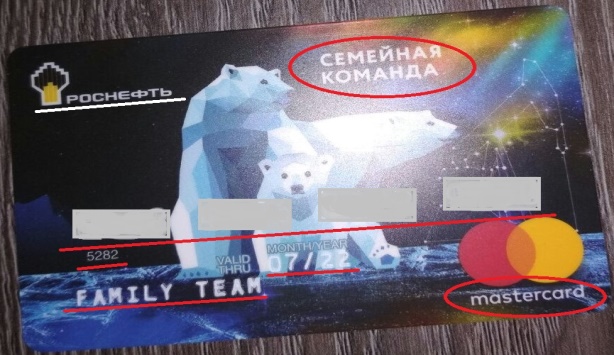 1. Основная карта предназначена для Вашего личного пользования.  С ее помощью можно пополнять счет денежных средств: она относится к международной системе «MasterCard» или национальной системе «МИР». Отличительными знаками карты являются чип, магнитная полоса и штрих-код.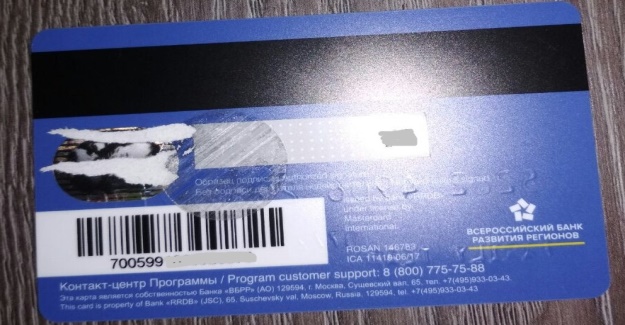 2. Две дополнительные карты могут использоваться Вашими друзьями и близкими, но только в качестве накопительных. Это значит, что ее владельцы не смогут выполнять денежные операции. Однако, Вы (как пользователь основной карты) можете разрешить им расплачиваться баллами. В отличие 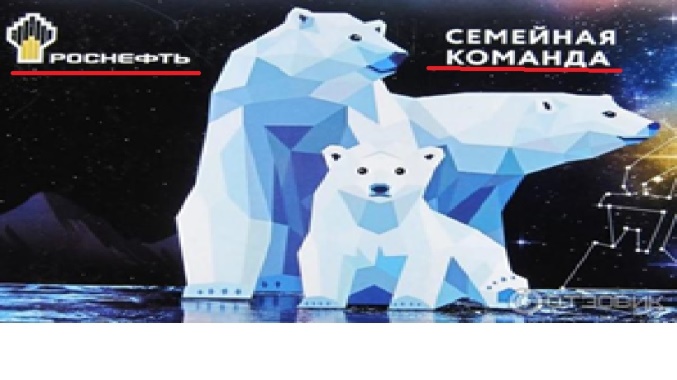 от основной карты, у данной имеется только магнитная строка.Для всех карт действует один бонусный счет, благодаря чему Вы сможете увеличить количество баллов в три раза быстрее. Высокой скоростью отличается к тому же активация карт на накопление: она осуществляется автоматически.3. Применение картПрограмма действует при оплате товаров и услуг, предоставляемыми:станциями «Роснефть» и «ТНК»;партнерами компании: «SELA» – компания модной одежды;«INTOUCH» – страховая компания;«Киномакс» – сеть кинотеатров;«Instamart» – интернет-магазин (доставка продуктов);«Инна тур» – туристическая компания и многие другие.Например, за то, что Вы заправились или купили бензин на станции «ТНК», Вам будут начислены баллы, которые принесут в скором времени 100%скидку. Таким образом, Вы убиваете двух зайцев: тратите и зарабатываете одновременно.4. Дополнительные возможности1. В случае утраты/повреждения/кражи карты Вы сможете ее заблокировать, позвонив по номеру горячей линии: 8 800 775 75 88.  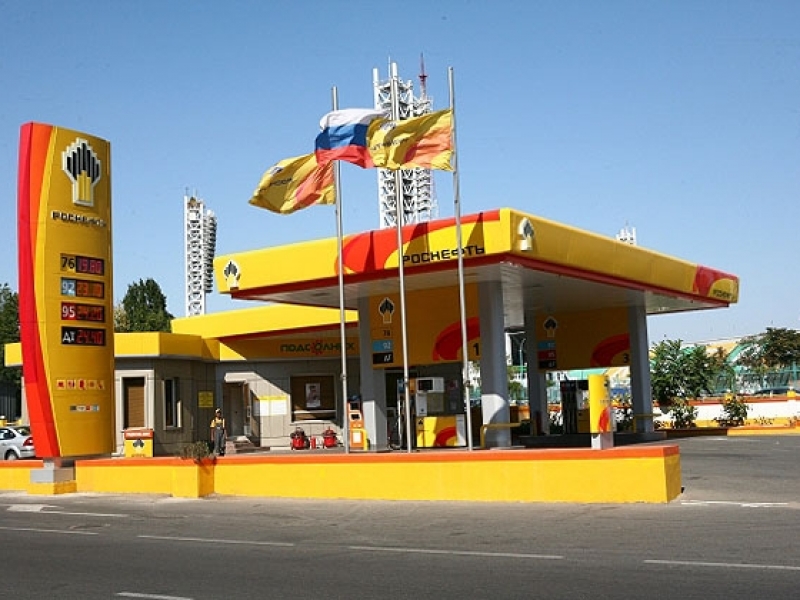 Не стоит переживать по поводу неиспользованных средств: новую карту с прежними данными и, что главное, с накопленными баллами Вам выдадут на АЗС «Роснефть» или «ТНК». На восстановление Вы затратите не более 15минут. 2. Оплата может осуществляться частично баллами, а частично деньгами (за эту часть Вы также получаете вознаграждение).3. Оплатить товары можно и с помощью дополнительной карты при условии, что ее владелец открыл доступ к списанию баллов. 4.  Удаленный контроль средств в личном кабинете на сайте www.komandacard.ru или при помощи мобильного приложения.5. Оповещение о всех акциях и специальных предложениях, ускоряющих процесс накопления баллов.6. Возможность потратить баллы  в день приобретения карты при ее успешной  активации.5. Условия выдачи картыДля того, чтобы стать членом «Семейной команды», Вам необходимо потратить около 5 минут:2 минуты – на внесение необходимых данных;3 минуты – на оформление.И никаких бумажек – нужную информацию, Вы укажете в анкете. Карта выдается бесплатно.БаллыСистема зачисления баллов:каждые 2 л топлива – 1 балл;каждые 20 рублей оплаты ряда товаров и услуг на станциях «Роснефть» и «ТНК» - 1 балл;каждые 200 рублей при использовании предоплаченной карты лояльности для оплаты – 1 балл.Обратите внимание: Партнеры компании предлагают пользователям свои программы баллов (https://komandacard.ru/home/partners);В соответствии с Федеральным Законом «Об охране здоровья граждан от воздействия окружающего табачного дыма и последствий потребления табака» N 15 от 23 февраля 2013г. за приобретение табачных изделий баллы не начисляются!СрокиДержатель карты лояльности может пользоваться банковскими операциями только на протяжении 5 лет (дата указана на лицевой стороне). Однако, для пополнения баллов и их траты основная карта  не имеет срока годности в отличие от баллов.  Они могут быть использованными в течение 3х лет со дня их начисления, в противном случае они превращаются в нули. Активация карты (позволит баллами оплачивать покупки)Способ №11. В правом верхнем углу сайта www.komandacard.ru нажмите на иконку «Вход/Регистрация».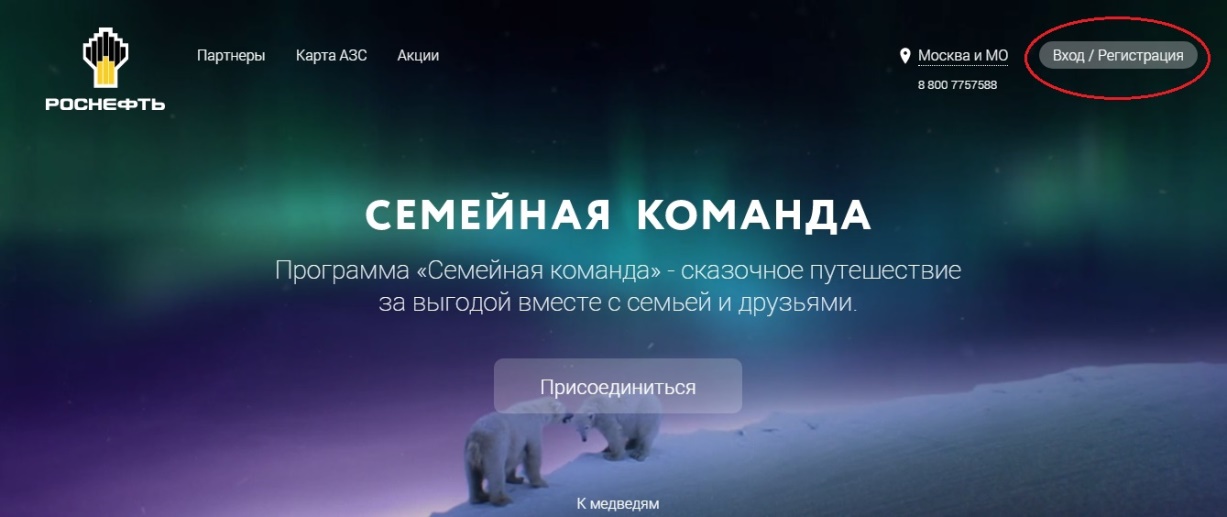 2. Далее вас встретит страница входа в личный кабинет.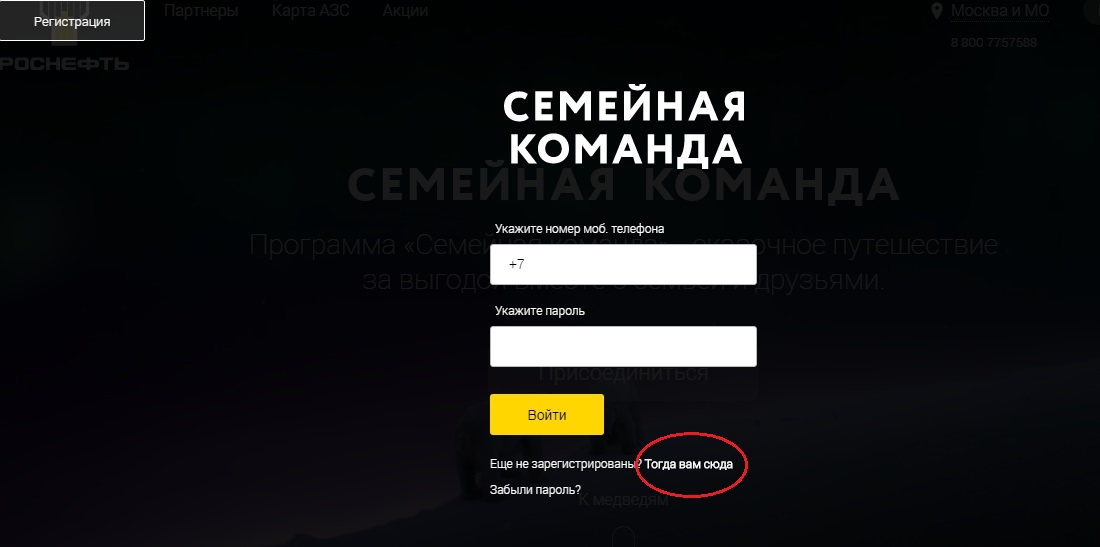 Нажмите на «Тогда вам сюда».3. Заполните анкету.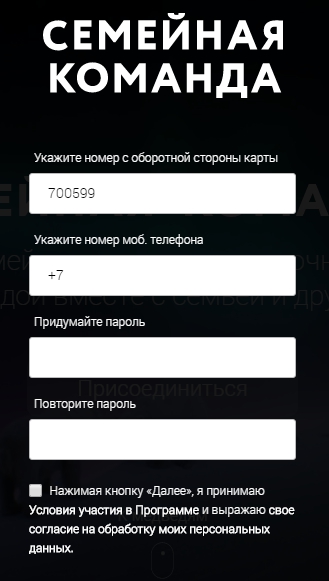 4. После заполнения анкеты на указанный мобильный телефон придет сообщение с четырехзначным кодом. Его введите в соответствующее поле.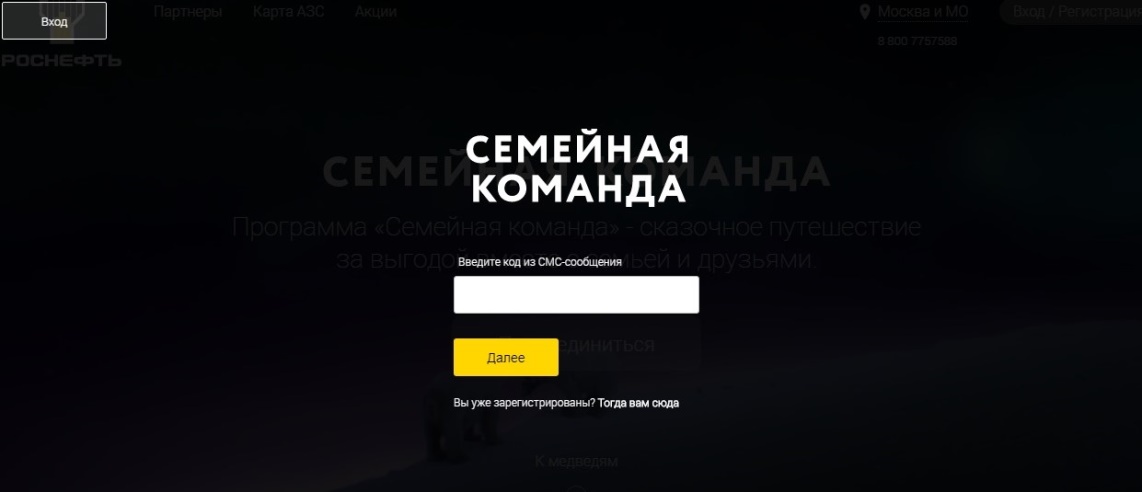 5. Ожидайте СМС-уведомление об успешной активации карты, которая происходит автоматически после регистрации.Способ №2Регистрацию возможно пройти через мобильное приложение «АЗС Роснефть» (приложение скачивается бесплатно с App Store или Play Маркет)1. Откройте приложение, выберите страну и среди выплывающих с левой стороны разделов нажмите на «Семейную команду»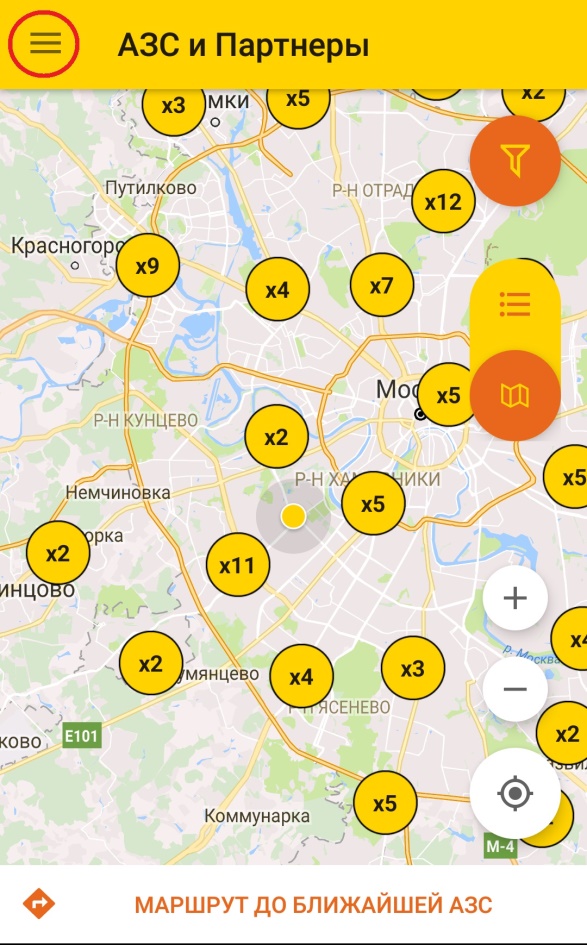 2. Посредством кнопки «Зарегистрироваться» вы переходите к условиям участия в программе лояльности «Семейная команда», ознакомившись с которыми вводите 16-значный код с оборотной стороны карты и номер телефона.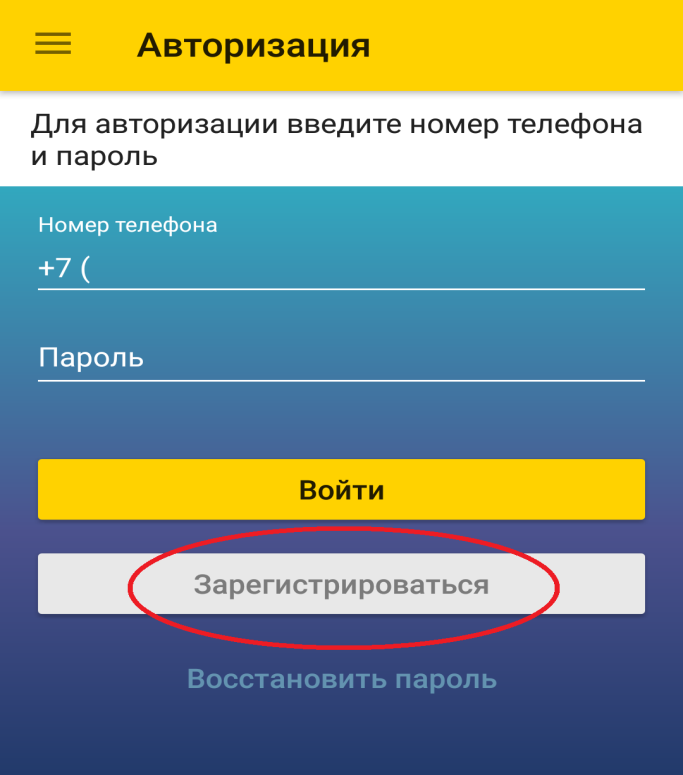 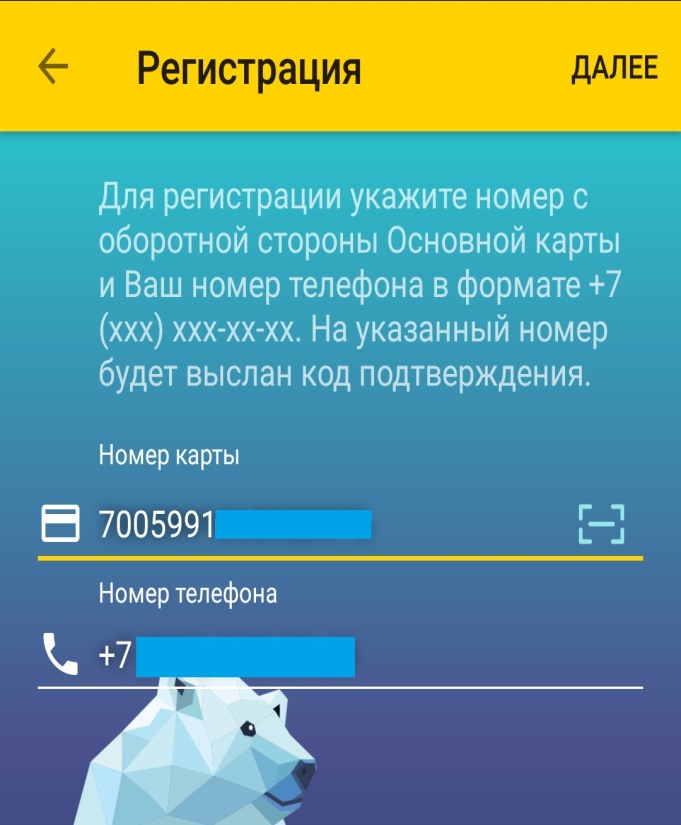 3. В появившемся поле введите код подтверждения.4. Ожидайте сообщение об успешной активации карты лояльности.Способ №31. Позвоните по номеру 8 800 775 75 88.2. Дождитесь ответа оператора и следуйте его указаниям.3. Получите оповещение об успешной активации карты.